Проект. Срок антикоррупционной экспертизы 30 дней.ИВАНОВСКАЯ ОБЛАСТЬАДМИНИСТРАЦИЯ ЮЖСКОГО МУНИЦИПАЛЬНОГО РАЙОНА                     ПОСТАНОВЛЕНИЕот                                  № г. ЮжаО внесении изменений в постановление Администрации Южского муниципального района от 04.08.2016 г. № 498 - п «Об утверждении административного регламента предоставления муниципальной услуги «Библиотечно-информационное обслуживание населения»В соответствии с Федеральным законом от 27.07.2010 г. № 210-ФЗ «Об организации предоставления государственных и муниципальных услуг», в целях повышения качества и доступности предоставляемых муниципальных услуг, Администрация Южского муниципального района                                               п о с т а н о в л я е т:Внести в постановление Администрации Южского муниципального района от 04.08.2016 г. № 498 - п «Об утверждении административного регламента предоставления муниципальной услуги «Библиотечно-информационное обслуживание населения»» (далее Постановление) следующие изменения:В наименовании и по всему тексту Постановления слова «Библиотечно-информационное обслуживание населения» в соответствующем числе и падеже заменить словами «Библиотечное, библиографическое и информационное обслуживание пользователей библиотеки» в соответствующем числе и падеже.Опубликовать настоящее постановление в официальном издании «Правовой Вестник Южского муниципального района» и разместить на официальном сайте Южского муниципального района www.yuzha.ru в информационно – телекоммуникационной сети Интернет.Глава Южского муниципального района                                   В.И. Оврашко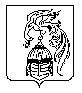 